Демоверсия итоговой аттестации по математике для 7 классаПояснительная запискаИтоговый тест имеет следующую структуру:I часть содержит 10 заданий: Модуль  «Алгебра» 6 заданий;Модуль «Геометрия» 4 задания. II часть содержит 4 задания:Модуль  «Алгебра» 2 задания;Модуль «Геометрия» 2 задания.На выполнение итогового теста отводиться 60 минут.За каждое верно выполненное задание с выбором ответа или задание с кратким ответом (часть I) выставляется по одному баллу. Количество баллов за каждое верно выполненное задание с развернутым ответом (часть II) в соответствии с предлагаемыми критериями оценивания ответа составляет 1 – 2 балла в зависимости от правильности метода решения, формы его записи и отсутствия ошибок в вычислениях.Успешность выполнения работы определяется в соответствии с нижеприведенной шкалой:Алгебра:удовлетворительно  3 – 4 балла;хорошо  5 - 6 баллов;отлично  7 - 10 баллов.Геометрия:удовлетворительно  2 – 3 балла;хорошо  4 - 5 баллов;отлично  6 - 8 баллов.Критерии оценивания заданий ВI часть (кратко ответить на вопрос задания)Модуль «Алгебра»Вычислите:  при .Ответ: _____________Сравните значения выражений: и  при .1) >;		 2) <; 		 3) =;		 4) сравнить нельзя. Решите уравнение: .Ответ: _______________Какая из прямых проходит через начало координат:1) ; 	2) ; 3) ; 	4) .Разложите на множители выражение: 1) ; 	2) ; 	3) ; 	4) Найдите значение выражения  при .Ответ: ________________ Модуль «Геометрия»Дано: . Найти: ∠4.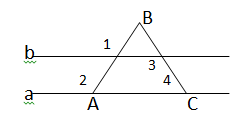 Ответ: _______________________ В прямоугольном треугольнике АВС один из острых углов равен 43°. Найдите другой острый угол.Ответ: ________________ 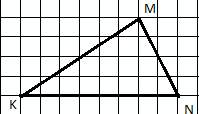  Найдите длину высоты MK треугольника MNK. Размер клетки 1×1.Ответ:_________________ Выберите верное утверждение:Смежные углы равны;Если две стороны одного треугольника равны двум сторонам другого, то такие треугольники равны;Катет прямоугольного треугольник равен половине гипотенузы.II часть (записать на отдельном бланке развёрнутое решение)Модуль «Алгебра» Решите систему линейных уравнений:  Двое рабочих изготовили 86 деталей, причём первый изготовил на 15% больше, чем второй. Сколько деталей изготовил каждый рабочий?Модуль «Геометрия» В равнобедренном треугольнике  КМС (КМ=МС) проведена биссектриса МВ, причём ВК=12 см. Найдите КС. Угол, противолежащий  основанию равнобедренного треугольника, равен 120°.  Высота, проведенная к боковой стороне, равна 8 см. Найдите основание этого треугольникаГеометрия:-Смежные и верт углы-медиана бисс высота-равенство треугольников-параллельные прямые-сумма углов треугольника-соотношение м/у сто и углами треуг-прямоуг тр и их свойстваСодержание верного ответа и указания по оцениванию(допускаются различные способы оформления решения, не искажающие его смысла)БаллыВыполнены следующие условия:- Задача решалась правильным методом- Нет ошибок в вычислениях- Ответ записан с единицами измерения     2- Задача решалась правильным методом- Имеются ошибки в вычислениях     1 В остальных случаях     0